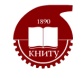 Федеральное государственное бюджетное образовательное учреждение высшего образования «Казанский национальный исследовательский технологический университет»(ФГБОУ ВО КНИТУ)ИНДИВИДУАЛЬНЫЙ ПЛАННАУЧНО_ИССЛЕДОВАТЕЛЬСКОЙ ПРАКТИКИ(20____ - 20____ учебный год)аспиранта _________________________________________________________________________________Ф.И.О. аспирантанаправленность____________________________________________________________________________кафедра ___________________________________________________________________________________наименованиенаучный руководитель______________________________________________________________________                                                              Ф.И.О. должность, ученое звание, ученая степеньАспирант 			______________/ ___________________Ф.И.О.Научный руководитель 	______________/ ___________________Ф.И.О.Зав. кафедрой         		______________/ ___________________Ф.И.О.№ п\пЭтапы практикиКоличество часовКалендарные сроки проведения планируемой работы1.   Подготовительный этап:- …..- ….2.   Основной этап:- …..- ….3.   Заключительный этап:-  …..-  ….